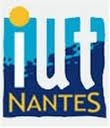 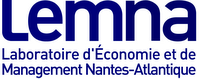 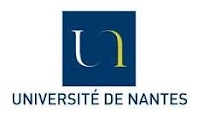 Workshop on non-market valuation 2013: First editionPROGRAMMonday 24 June12h00-13h00 	Lunch at L’Orangerie13h30-13h45 	Opening (Pierre-Alexandre MAHIEU, Patrice GUILLOTREAU, Joël GARNIER, Rodolphe DALLE)13h45-14h30 	Bengt KRISTROM, CERE
Two-step approach of self-selected interval data in elicitation surveys
Co-author(s): Yuri BELYAEV14h30-15h15	Pere RIERA, Autonomous University of Barcelona
Incentives and manipulability in Choice Modelling. Some experimental results
Co-author(s): Olga L. MANRIQUE15h15-15h30	Coffee break15h30-16h00	Adan MARTINEZ-CRUZ,  
Homogeneous discrete choice experiments and heterogeneous logit models: implications for welfare estimates
Discussant: Serge GARCIA	16h00-16h30	Jens ABDILTRUP, LEF
Demand for forest recreation in : Accounting for travel mode choice and large choice sets
Co-author(s): Serge GARCIA, Soren B. OLSEN, Anne STENGER
Discussant: Katja PARKKILA16h30-17h00	Katja PARKKILA, 
Subjective assessment of choice difficulty and uncertainty in choice experiments:  who learns and what do they learn?
Co-author(s): Emmi HALTIA
Discussant: Bénédicte RULLEAU17h00-17h15	Coffee break17h15-17h45	Bénédicte RULLEAU, University of Versailles-Saint-Quentin
A binary choice experiment having a “Would not vote” option to assess landowners’ preferences for alternative wetland management schemes
Co-author(s): Tina RAMBONILAZA 
Discussant:  Henrik ANDERSSON17h45-18h15	Henrik ANDERSSON, Toulouse School of Economics
Valuation of small and multiple health risks: a critical analysis of SP data applied to food and water safety 
Co-author(s): Arne R. HOLE, Mikael SVENSSON
Discussant: Adan MARTINEZ-CRUZ20h00-22h30	Diner at Les Petits SaintsTuesday 25 June08h30-09h00	Coffee09h00-09h45	Olivier BEAUMAIS,  of  solid waste management in the  of  (): A rank ordered logit approach with observed heterogenous ranking capabilities
	Co-author(s): Anne CASABIANCA, Dume PRUNETTI, Xavier PERI 09h45-10h15	Jerôme SILVA, OECD
More than the sum of their parts:  Valuing environmental quality by combining life satisfaction surveys and GIS data
Co-author(s): Jerome SILVA 
Discussant: Christine BERTRAM10h15-10h30	Coffee break10h30-11h00	Christine BERTRAM,  Institute for the World Economy
Urban ecosystem services and human well‐being: The role of urban green spaces
Co-author(s): Katrin REHDANZ
Discussant:  Tina RAMBONILAZA11h00-11h30		Elodie BRAHIC, IRSTEA
Preferences, information and forest biodiversity valuation: a split-sample test with choice experiment method
Co-author(s): Tina RAMBONILAZA
Discussant: Sébastien ROUSSEL11h30-12h00	Léa TARDIEU, LAMETA
Integrating proportional and non-proportional ecosystem service loss into environmental impact assessment of linear infrastructure construction
Co-author(s): Sébastien ROUSSEL, John D. THOMPSON, Dorothée LABARRAQUE, Jean-Michel SALLES
Discussant: Jerôme SILVA12h00-14h00	Lunch organized by “Ker Louisette”14h00-14h30	Marta ODENDAL-WOZNIAK, University of Stirling
Distance to university and moving costs of university students
Co-author(s): Christopher Timmins, Stephan Heblich
Discussant:  Hermann P.P. DONFOUET14h30-15h00	Hermann P.P. DONFOUET,  1
Heterogeneity in preferences anomalies: An empirical investigation
Co-author(s): P. Wilner JEANTY, Eric MALIN
Discussant: Heini AHTIAINEN15h00-15h15	Coffee break15h15-15h45	Heini AHTIAINEN, MTT Agrifood Research Finland
	Benefits of meeting nutrient reduction targets for the Baltic Sea – results from a contingent valuation study in the nine coastal states
Co-author(s): L. HASSELSTROM , J. ARTELL, M. CZAJKOWSKI, J. MEYERHOFF, M. ALEMU, D. ANGELI, K. DAHLBO, V. FLEMING-LEHTINEN, B. HASLER, A. HUHTALA, K. HYYTIAINEN, A. KARLOSEVA, Y. KHALEEVA, M. MAAR, L. MARTINSEN, T. NOMMANN, I. OSKOLOKAITE, K. PAKALNIETE, D. SEMENIENE, J.C.R. SMART, T. SODERQVIST
Discussant: Romain CRASTES15h45-16h15	Romain CRASTES, ESITPA
Valuing the reduction of risks provoked by erosive runoffs using Choice Experiments
Co-author(s): Olivier BEAUMAIS, Ouerdia ARKOUN, Dimitri LAROUTIS, Pierre-Alexandre MAHIEU, Bénédicte RULLEAU, Salima HASSANI-TAIBI, Vladimir S. BARBU, David GAILLARD
Discussant: Ariane AMIN	16h15-16h30	Coffee break16h30-17h00	Ariane AMIN, CERDI
	Cost and benefits of protected areas to local people: a case study in South-Eastern 
Discussant: Remy LE BOENNEC17h00-17h30	Rémy LE BOENNEC, LEMNA
	Urban transport policy and housing values: evidence from apartments in 
Co-authors: Dorothée BRECARD, Bernard FRITSCH
Discussant: Marta ODENDAL-WOZNIAK, Giovanni SIGNORELLO  17h30-17h45	Closing
Pierre-Alexandre MAHIEU, LEMNA
Determinants of willingness-to-pay for renewable energy: does living close to a large and recent nuclear plant matter?
Co-authors: Hermann P.P. DONFOUET, Bengt KRISTROM18h00-19h30	Cocktail  La QuincaillerieWednesday 26 June10h00-12h00	Visit of les machines de l’île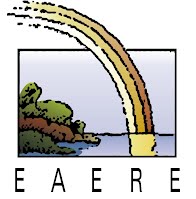 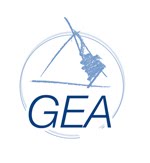 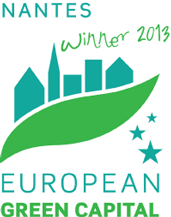 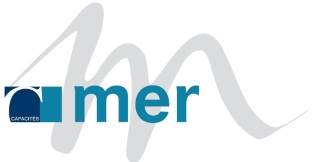 